Aberdeen Highland Games – 2022Tug of War Team Entry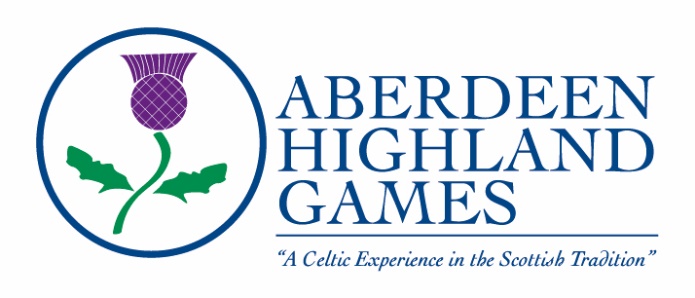 Address: PO Box 79, Muswellbrook. NSW 2333Email: vicepresident@aberdeenhighlandgames.comWebsite: www.aberdeenhighlandgames.comPhone: 0428 431 099Or 02 6545 8141ABN 35 161 664 458Name of TeamCaptain’s NameMember 2Member 3Member 4Member 5Member 6Member 7Member 8Team Contact:Phone: (Prefer mobile for contact at the event)EmailOther